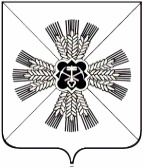 РОССИЙСКАЯ ФЕДЕРАЦИЯ КЕМЕРОВСКАЯ ОБЛАСТЬПРОМЫШЛЕННОВСКИЙ МУНИЦИПАЛЬНЫЙ РАЙОНСОВЕТ НАРОДНЫХ ДЕПУТАТОВ ЛЕБЕДЕВСКОГО СЕЛЬСКОГО ПОСЕЛЕНИЯРЕЗУЛЬТАТПУБЛИЧНЫХ СЛУШАНИЙНазначенные: Совет народных депутатов Лебедевского сельского поселенияРешение от 23.11.2017  № 87.Дата проведения: 25.12.2017Место проведения: с.Лебеди, ул. Центральная, 32,  кабинет  главы поселения.№ п/пВопросы, вынесенные для осужденияПредложения участников публичных слушанийПредложение вынесено (ФИО участника публичных слушаний, наименование организацииИтоги рассмотрения вопроса (поддержано или отклонено участниками публичных слушаний)1.О проекте решения «О внесении изменений и дополнений в Устав муниципального образования «Лебедевское сельское поселение»не поступало-поддержаноПредседательСовета народных депутатовЛебедевского сельского поселенияИ.Ю.Мясоедов